Liste nächster Schritte
Spezielle ListeAlles, was eine physische Aktion darstellt und einem bestimmten Kontext zugeordnet werden kannNichts, was nur überlegt werden soll Erinnerungsvermerke, was als Nächstes  zu tun ist
Notieren Sie in auf der Liste die wirklich nächste praktische Handlung, mit der Sie der Vollendung einer bestimmten Angelegenheit näherkommen.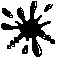 Nächste Schritte 
(= Das wirklich nächste (praktische) Handeln in einem bestimten Kontext (z. B. an einem bestimmten Ort oder im Rahmen einer komplexeren Handlungseinheit (z. B. Vorbereitung einer Präsentation, Arbeit an einem Portfolio) , das dem Abschluss der Angelegenheit näherbringt.)Nächste Schritte 
(= Das wirklich nächste (praktische) Handeln in einem bestimten Kontext (z. B. an einem bestimmten Ort oder im Rahmen einer komplexeren Handlungseinheit (z. B. Vorbereitung einer Präsentation, Arbeit an einem Portfolio) , das dem Abschluss der Angelegenheit näherbringt.)